            Istituto Comprensivo Statale “Maria MONTESSORI”                                                                     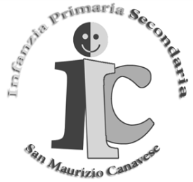 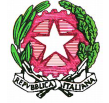 SAN MAURIZIO CANAVESE (TO)     Via General Cabrera, 12 - Cap. 10077-Tel. 0119279546   Fax 0119276207   C.F.92028680012 – C.M. TOIC831003http://www.icsanmaurizio.edu.it    TOIC831003@istruzione.it        TOIC831003@PEC.ISTRUZIONE.IT Codice IPA istsc_toic831003          Codice univoco UF2045                                                                                          Al Dirigente Scolastico                                                                                                      Istituto Comprensivo “M. Montessori”                                                                                    S. Maurizio Canavese (TO)ALLEGATO B: DICHIARAZIONE REQUISITI DI ORDINE GENERALEIl sottoscritto……….....…………………………………………………….………....    nato a ……….………..…………………..il   ……..…................… C.F. ……………………………………… residente a ……..…………..………. Prov. .................Via  ..………………………….............................................................. n. ................... CAP  …………………………nella sua qualità di ………………………………………………………..…….…………………………………………………………..(se procuratore allegare copia della relativa procura notarile - generale o speciale - o altro documento da cui evincere i poteri di rappresentanza)dell’impresa……………………………………………………………………………………………………….……..........................con sede legale in Via …………………………………………………………..…….............................… n. ...................CAP ....................... Città ............................................................................................... Prov. …...........Cod. Fiscale Impresa ……………………………………………………………………………….……………………………………...P. IVA (se diversa dal cod. fiscale) ………………………………………………………………………………………..………….tel. ...…………………………….........................……….…... Fax .....……………………………………………………………….e-mail…………………………………………......... PEC…………………………………………………………………………………….DICHIARA  AI SENSI DEGLI ART. 46 E 47 DEL DPR 28.12.2000 N. 445,CONSAPEVOLE DELLA RESPONSABILITA' PENALE CUI PUO’ ANDARE INCONTRO IN CASO DI AFFERMAZIONI MENDACI AI SENSI DELL'ART. 76 DEL MEDESIMO DPR 445/2000:che la ditta non si trova nelle cause di esclusione sotto riportate previste dall’art. 80 del D. Lgs. 50/2016 ed in particolare:A1)	di essere a piena e diretta conoscenza che nessuno dei soggetti sopraindicati ha riportato condanna con sentenza definitiva o decreto penale di condanna divenuto irrevocabile o sentenza di applicazione della pena su richiesta ai sensi dell’articolo 444 del codice di procedura penale, per uno dei seguenti reati: delitti, consumati o tentati, di cui agli articoli 416, 416-bis del codice penale ovvero delitti commessi avvalendosi delle condizioni previste dal predetto art. 416-bis ovvero al fine di agevolare l’attività delle associazioni previste dallo stesso articolo, nonché per i delitti, consumati o tentati, previsti dall’art. 74 del D.P.R. 9 ottobre 1990, n. 309, dall’art. 291-quater del D.P.R. 23 gennaio 1973, n. 43 e dall’art. 260 del D.Lgs. 3 aprile 2006, n.  quanto riconducibili alla partecipazione a un’organizzazione criminale, quale definita all’articolo 2 della decisione quadro 2008/841/GAI del Consiglio;delitti, consumati o tentati, di cui agli articoli 317, 318, 319, 319-ter, 319-quater, 320, 321, 322, 322-bis, 346-bis, 353, 353-bis, 354, 355 e 356 del codice penale nonché all’art. 2635 del codice civile;frode ai sensi dell’art. 1 della convenzione relativa alla tutela degli interessi finanziari delle Comunità europee;delitti, consumati o tentati, commessi con finalità di terrorismo, anche internazionale, e di eversione dell’ordine costituzionale reati terroristici o reati connessi alle attività terroristiche;delitti di cui agli articoli 648-bis, 648-ter e 648-ter.1 del codice penale, riciclaggio di proventi di attività criminose o finanziamento del terrorismo, quali definiti all’art. 1 del D. Lgs. 22 giugno 2007, n. 109 e successive modificazioni;sfruttamento del lavoro minorile e altre forme di tratta di esseri umani definite con il D. Lgs. 4 marzo 2014, n. 24;ogni altro delitto da cui derivi, quale pena accessoria, l'incapacità di contrattare con la pubblica amministrazione;ovveroche (1) ________________________________________________________________________ è incorso in condanne, con sentenze passate in giudicato, o emesso decreto penale di condanna divenuto irrevocabile, oppure sentenza di applicazione della pena su richiesta ai sensi dell’art. .P.P., e precisamente:(2)____________________________________________________________________________     e che l’impresa ha dimostrato una completa ed effettiva dissociazione dalla condotta penalmente sanzionata, come risulta dalla documentazione allegata; (1) Indicare nome e cognome del soggetto(2)   Vanno indicate tutte le condanne penali, ivi comprese quelle per le quali il soggetto abbia   beneficiato della non menzione. Non è necessario indicare le condanne quando il reato è stato depenalizzato ovvero per le quali è intervenuta la riabilitazione ovvero quando il reato è stato dichiarato estinto dopo la condanna ovvero in caso di revoca della condanna medesima	A2)	di essere a piena e diretta conoscenza dell’ insussistenza, ai sensi dell’art. 80, comma 2, D. Lgs. 50/2016, delle cause di decadenza, di sospensione o di divieto previste dall’articolo 67 del D.Lgs. 6 settembre 2011, n. 159 o di un tentativo di infiltrazione mafiosa di cui all’articolo 84, comma 4, del medesimo decreto per i soggetti sopraindicati ai numeri  3 e  5; A3) di non aver commesso, ai sensi dell’art. 80, comma 4, D.Lgs. 50/2016, violazioni gravi, definitivamente accertate, rispetto agli obblighi relativi al pagamento delle imposte e tasse o i contributi previdenziali, secondo la legislazione italiana o quella dello Stato in cui sono stabiliti;A4) di non incorrere in nessuna delle cause di esclusione dalle procedure di affidamento di appalti pubblici di cui all’art. 80, comma 5, D.Lgs. 50/2016, e in particolare:di non aver commesso gravi infrazioni debitamente accertate alle norme in materia di salute e sicurezza sul lavoro nonché agli obblighi di cui all’articolo 30, comma 3 del D.Lgs. 50/2016;di non trovarsi in stato di fallimento, di liquidazione coatta, di concordato preventivo, salvo il caso di concordato con continuità aziendale, né di trovarsi in un procedimento per la dichiarazione di una di tali situazioni, fermo restando quanto previsto dall’articolo 110 del D.Lgs. 50/2016;di non aver commesso gravi illeciti professionali, tali da rendere dubbia la sua integrità o affidabilità. Tra questi rientrano: le significative carenze nell’esecuzione di un precedente contratto di appalto o di concessione che ne hanno causato la risoluzione anticipata, non contestata in giudizio, ovvero hanno dato luogo ad una condanna al risarcimento del danno o ad altre sanzioni; il tentativo di influenzare indebitamente il processo decisionale della stazione appaltante o di ottenere informazioni riservate ai fini di proprio vantaggio; il fornire, anche per negligenza, informazioni false o fuorvianti suscettibili di influenzare le decisioni sull’esclusione, la selezione o l’aggiudicazione ovvero l’omettere le informazioni dovute ai fini del corretto svolgimento della procedura di selezione; che la partecipazione alla presente procedura non comporta situazioni di conflitto di interesse ai sensi dell’articolo 42, comma 2, D.Lgs. 50/2016, non diversamente risolvibile;che non sussiste una distorsione della concorrenza ai sensi dell’art. 80, comma 5, lettera e), del D.Lgs. 50/2016;di non essere stato soggetto alla sanzione interdittiva di cui all’articolo 9, comma 2, lettera c) del decreto legislativo 8 giugno 2001, n. 231 o ad altra sanzione che comporta il divieto di contrarre con la pubblica amministrazione, compresi i provvedimenti interdittivi di cui all'articolo 14 del decreto legislativo 9 aprile 2008, n. 81;di non essere iscritto nel casellario informatico tenuto dall’Osservatorio dell’ANAC per aver presentato false dichiarazioni o falsa documentazione ai fini del rilascio dell’attestazione di qualificazione;h)	che: (barrare il cerchietto che interessa)non è stato violato il divieto di intestazione fiduciaria posto all’art. 17 della L. 19.3.1990 n. 55ovveroche, nel caso di avvenuta violazione del divieto di intestazione fiduciaria posto  dall’art. 17 della L. 19.3.1990 n. 55, è trascorso più di un anno dal definitivo accertamento della condotta e, in ogni caso, la violazione medesima è stata rimossa;  i)	di essere in regola con le norme che disciplinano il diritto al lavoro dei disabili l) che i soggetti sopra indicati al numero 3  (barrare il quadratino che interessa)non sono stati vittime dei reati previsti e puniti dagli artt. 317 e 629 del codice penale aggravati ai sensi dell’art. 7 del D.L. n. 152/1991, convertito, con modificazioni, dalla L. n. 203/1991;ovveropur essendo stati vittime dei reati previsti e puniti dagli artt. 317 e 629 del codice penale aggravati ai sensi dell’art. 7 del D.L. n. 152/1991, convertito, con modificazioni, dalla L. n. 203/1991, ne hanno denunciato i fatti all’autorità giudiziaria, salvo che ricorrano i casi previsti dall’articolo 4, primo comma, della L. 24.11.1981, n. 689;m) (barrare il quadratino che interessa)di non trovarsi in alcuna situazione di controllo di cui all’articolo 2359 del Codice Civile con alcun soggetto e di aver formulato l’offerta autonomamente ovverodi non essere a conoscenza della partecipazione alla medesima procedura di soggetti che si trovano, rispetto al concorrente dichiarante, in una delle situazioni di controllo di cui all'articolo 2359 del codice civile e di aver formulato l'offerta autonomamente;ovverodi essere a conoscenza della partecipazione alla medesima procedura di soggetti che si trovano, rispetto al concorrente dichiarante, in situazione di controllo di cui all'articolo 2359 del Codice Civile e di aver formulato l'offerta autonomamente;6) ai sensi dell’art. 53 comma 16-ter del D. Lgs. 165/2001 e s.m.i., come introdotto dalla L. 6.11.2012 n. 190,  che nei tre anni antecedenti la data di pubblicazione della gara non ha prestato attività lavorativa o professionale presso la propria ditta personale già dipendente della Stazione Appaltante, con poteri autoritativi o negoziali per conto della stessa;7) di essere in possesso dei requisiti di idoneità tecnico professionale necessari per la corretta esecuzione del servizio in oggetto di cui all’art. 26, comma 1 lettera a) punto 2) del D. Lgs. 81 del 09.04.2008 e successive modifiche ed integrazioni;DICHIARA  INOLTRE:8) di impegnarsi ad adempiere, in caso di aggiudicazione, a tutti gli obblighi di tracciabilità dei flussi finanziari di cui all’art. 3 della L. n. 136 del 13/08/2010 e successive modifiche;9) di assumere a proprio carico tutti gli oneri assicurativi e previdenziali di legge e di osservare le norme vigenti in materia di sicurezza sul lavoro e di retribuzione dei  lavoratori dipendenti;10) Di autorizzare l’istituzione scolastica, quale stazione appaltante ad effettuare le comunicazioni di cui all’art. 76 del Dlgs. 50/2016 a mezzo PEC all’indirizzo comunicato nella istanza di partecipazione11) Di aver preso visione delle condizioni indicate nell’ordine  e di accettarle espressamente e incondizionatamente12) Di aver preso personalmente cognizione del servizio oggetto dell’appalto, di aver preso conoscenza delle condizioni nonché di tutte le circostanze generali e particolari che possono avere influsso sulla determinazione dell’offerta Data ___________                                                                Timbro e firma della ditta 	__________________________		N.B.: Ai fini della validità della presente dichiarazione deve essere allegata la fotocopia non autenticata di un documento di identità del sottoscrittore.Intestazione ditta